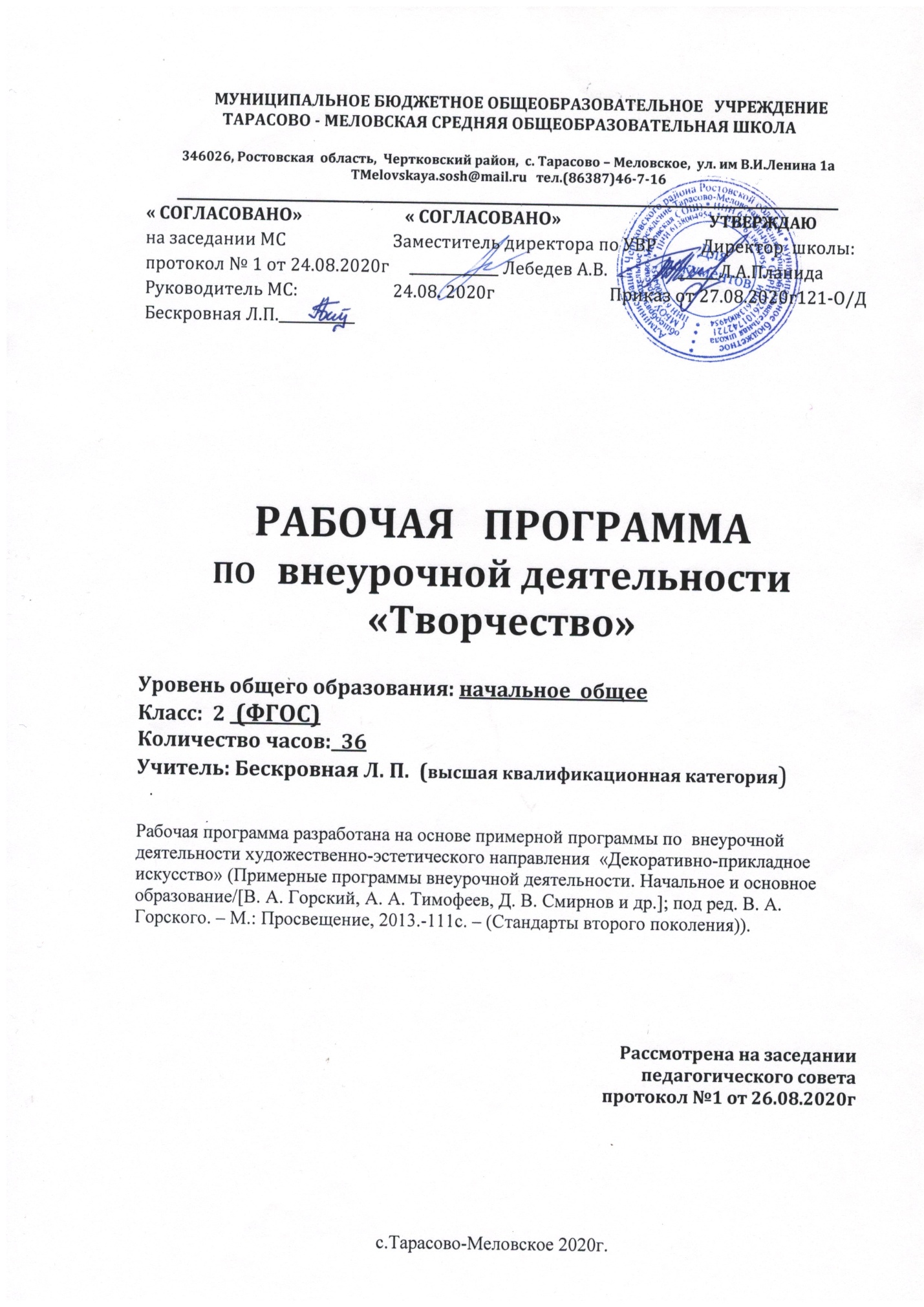                                Пояснительная запискаДанная   рабочая программа составлена в соответствии:- с требованиями Федерального государственного образовательного стандарта начального общего образования,- на основе примерной программы внеурочной деятельности художественно-эстетического направления  «Декоративно-прикладное искусство»  (Примерные программы внеурочной деятельности. Начальное и основное образование/[В. А. Горский, А. А. Тимофеев, Д. В. Смирнов и др.]; под ред. В. А. Горского. – М.: Просвещение, 2013.-111с. – (Стандарты второго поколения)).- календарным учебным графиком МБОУ Тарасово – Меловской СОШ  на 2020-2021 учебный год (Приказ от 27.08.2020г  № 120 ).- учебным планом МБОУ Тарасово – Меловской СОШ  на 2020-2021 учебный год (Приказ   от 27.08.2020г №120);Назначение программы. Содержание программы нацелено на формирование культуры творческой личности, приобщение обучающихся к общечеловеческим ценностям через собственное творчество, формирование активной позиции.Актуальность программы обусловлена ее практической значимостью: человек рассматривается как создатель духовной культуры и творец рукотворного мира. Возможность проявить себя, раскрыть неповторимые индивидуальные способности, в процессе изготовления красивых вещей, очень важны для воспитания у обучающихся нравственного начала, любви и уважения к творческому труду.Возрастная группа обучающихся, объем часов. Программа разработана для обучающихся 2  класса. Занятия проходят во внеурочное время 4 раза в неделю ( 136 часов). Продолжительность занятий 40 минут.Цель программы - создание условий для творческого и нравственного развития детей, ориентирование детей в предметно – практической деятельности, через освоение ими техник художественных ремесел и включая их в сферу декоративно-прикладного искусства.Задачи :Формирование позитивной самооценки, самоуважения.Формирование коммуникативной компетентности в сотрудничестве:- умение вести диалог, координировать свои действия с действиями партнеров по совместной деятельности;- способности доброжелательно и чутко относиться к людям, сопереживать;- формирование социально адекватных способов поведения.- Формирование способности к организации деятельности и управлению ею:- воспитание целеустремленности и настойчивости;- формирование навыков организации рабочего пространства и рационального использования рабочего времени;- формирование умения самостоятельно и совместно планировать деятельность и сотрудничество;- формирование умения самостоятельно и совместно принимать решения.- Освоение трудовых умений и навыков, овладение материалами и инструментами, осмысление технологии процесса изготовления изделий из различных материалов в проектной деятельности.-  Формирование умения решать творческие задачи.- Формирование умения работать с информацией (сбор, систематизация, хранение, использование).Методы работы:Проблемный (педагог ставит проблему и вместе с детьми ищет пути ее решения);Частично-поисковый (в форме игры, конкурса);Исследовательский (расширение и углубление знаний и умений);Беседы, диалоги;Эвристический (дети сами формируют проблему и ищут способы ее решения);Репродуктивный (воспроизводящий);Иллюстративный (объяснение сопровождается демонстрацией наглядного материала).Формы проведения занятий:Коллективное творчество (парное, микрогрупповое, межгрупповое взаимодействие)Индивидуальная работа;Экскурсии;                              Планируемые результаты освоения  Личностными результатами изучения курса является формирование следующих умений:- определять и высказывать под руководством педагога самые простые, общие для всех людей, правила поведения при сотрудничестве (этические нормы);- в предложенных ситуациях общения и сотрудничества педагогом, опираясь на общие для всех простые правила поведения, делать выбор при поддержке других участников группы и педагога, как поступить;- развивать положительный мотив к деятельности в проблемной ситуации («Хочу разобраться…»; « хочу попробовать свои силы…», «Хочу убедиться, смогу ли разрешить эту ситуацию»)- формировать положительные изменения в эмоционально-волевой сфере («Испытываю радость, удовольствие от деятельности, мне это интересно, могу усилием воли концентрировать свое внимание…»), переживание учащимися субъективного открытия («Я сам получил этот результат, я сам справился с этой проблемой…»)Метапредметными результатами изучения курса являются формирование следующих универсальных учебных действий (УУД).Регулятивные УУД:- определять и формулировать цель деятельности с помощью учителя;- проговаривать последовательность действий;- учиться высказывать свое предположение (версию) на основе работы с иллюстрацией;- учиться работать по предложенному учителем плану;- учиться отличать верно выполненное задание от неверного;- учиться совместно с учителем и другими обучающимися давать эмоциональную оценку деятельности товарищей.Познавательные УУД:- ориентироваться в своей системе знаний: отличать новое от уже известного с помощью учителя;- добывать новые знания: находить ответы на вопросы, используя справочные источники, свой жизненный опыт и информацию, полученную от учителя;- перерабатывать полученную информацию: делать выводы в результате совместной работы всего класса;- преобразовывать информацию из одной формы в другую: составлять рассказы и задачи на основе предметных рисунков, схематических рисунков, схем.Коммуникативные УУД:- донести свою позицию до других: оформлять свою мысль в устной и письменной речи (на уровне одного предложения или небольшого текста);- слушать и понимать речь других;- совместно договариваться о правилах общения и поведения и следовать им;-учиться выполнять различные роли в группе (лидера, исполнителя, критика).Предметные результаты.- Получение первоначальных представлений о значении труда в жизни человека и общества, о видах декоративно – прикладного творчества и важности правильного выбора профессии.- Приобретение навыков самообслуживания, овладение технологическими приемами ручной обработки материалов, освоение правил техники безопасности.- Использование приобретенных знаний и умений для творческого решения несложных конструкторских, художественно-конструкторских (дизайнерских), технологических и организационных задач.Результативность курса. В основу изучения курса положены ценностные ориентиры, достижение которых определяются воспитательными результатами. Воспитательные результаты внеурочной деятельности оцениваются по трем уровням.Первый уровень результатов – приобретение школьником социальных знаний (об общественных нормах, устройстве общества, о социально одобряемых и неодобряемых формах поведения в обществе и т.п.), первичного понимания социальной реальности и повседневной жизни.Для достижения данного уровня результатов особое значение имеет взаимодействие ученика со своим учителем как значимым для него носителем положительного социального знания и повседневного опыта.Второй уровень результатов - получение школьником опыта переживания и позитивного отношения к базовым ценностям общества (человек, семья, Отечество, природа, мир, труд, культура), ценностного отношения к социальной реальности в целом.Для достижения данного уровня результатов особое значение имеет взаимодействие школьников между собой на уровне класса, школы, то есть в защищенной, дружественной среде. Именно в такой близкой социальной среде ребенок получает первое практическое подтверждение приобретенных социальных знаний, начинает их ценить (или отвергает).Третий уровень результатов - получение школьником опыта самостоятельного общественного действия. Только в самостоятельном общественном действии, действии в открытом социуме, за пределами дружественной среды школы, для других, зачастую незнакомых людей, которые вовсе не обязательно положительно к нему настроены, юный человек действительно становится (а не просто узнает о том, как стать) социальным деятелем, гражданином, свободным человеком. Именно в опыте самостоятельного общественного действия приобретается то мужество, та готовность к поступку, без которых немыслимо существование гражданина и гражданского общества.                        МЕТОДИЧЕСКИЕ РЕКОМЕНДАЦИИУчебно-материальная базаПомещение для проведения занятий должно отвечать требованиям санитарии и противопожарной безопасности.В соответствии с санитарно-гигиеническими требованиями площадь помещения, обеспечивающая нормальные условия работы, должна быть не менее 2,5 м2 на человека. Температура воздуха в кабинете должна поддерживаться в пределах от +17 до +200С при влажности 40 – 60%.Общее освещение кабинета лучше обеспечивать люминесцентными лампами. Они создают освещение, близкое к естественному.На окнах должны быть занавески для защиты глаз от воздействия прямых солнечных лучей. Занавеси рекомендуются светлые, в тон стен.Рекомендуется светлая окраска стен. Это благотворно действует на зрительный аппарат и, кроме того, способствует увеличению общей освещенности кабинета.При размещении рабочих столов необходимо учитывать направление дневного света и вечернего освещения, чтобы рабочие места были освещены с левой стороны и сверху.Подвесная доска используется для показа наглядных пособий, чертежей. Окна должны быть оборудованы открывающимися форточками для периодического проветривания помещения.Обеспечение программы:Необходимые материалы, инструменты и приспособления приобретаются за счет родительских средств.Материалы:Бумага цветная, бархатная, писчая, альбомная, картон, салфетки;Ткани и нитки различные по фактуре, цвету, видам;Природный материал;Краски, гуашь;Клей ПВАПроволокаИнструменты и приспособления:Карандаши, фломастеры, линейки, иголки, ножницы, кисточки.СТРУКТУРА ПРОГРАММЫВ программу включены следующие разделы:1.Работа с природными материалами2.Лепка3.Бумагопластика4.Работа с тканью и нитками5.Выставки, экскурсииИзучение каждого раздела завершается изготовлением изделия, т.е. теоретические задания и технологические приемы подкрепляются практическим применением к жизни.Содержание разделов построено по следующему алгоритму:1.Исторический аспект2.Связь с современностью3.Освоение основных технологических приемов, выполнение учебных заданий4.Выполнение творческих работ (индивидуальных, групповых или коллективных).Программа ориентирует обучающихся на самостоятельность в поисках композиционных решений, в выборе способов приготовления поделок.Программой предусмотрены посещение музея, участие в выставках.СОДЕРЖАНИЕ ПРОГРАММЫ2 КЛАСС – 136 часов1.Вводное занятие – 1 часЗнакомство с основными направлениями работы на занятиях, материалами и инструментами. Инструктаж по правилам техники безопасности.2.Работа с природным материалом – 8 часовЭкскурсия в парк. Сбор природного материала. Правила сбора, сушки и хранения. Конструирование из природного материала.3.Лепка – 14 часовРисование, раскрашивание пластилином. Лепка из соленого теста животных и их раскрашивание. Лепка из снега.4.Бумагопластика – 37 часовЗнакомство с аппликацией, выполнение работ из геометрических фигур. Складывание и плетение из полосок бумаги. Изготовление «мягких» игрушек из бумаги. Объемное моделирование из спичечных коробков. Модели самолетов. Оригами. Знакомство с условными обозначениями. Складывание фигурок из квадратов и прямоугольников. Оригами. Знакомство с техникой. Вырезание по контуру. Простое силуэтное вырезание.5.Работа с нитками и материалом – 6 часовЗнакомство с видами ниток. Плетение нитками в 2 – 3 полоски. Аппликация с использованием плетеных «косичек». Инструктаж по технике безопасности при работе с иглой. Пришивание пуговиц. Аппликация из пуговиц. Прокладывание ровных стежков.6..Работа с природным материалом – 4 часаПовторение правил сбора, сушки и хранения природного материала. Экскурсия в парк, сбор природного материала. Художественное конструирование. Аппликация из птичьих перьев.7.Лепка – 12 часовИз истории лепки. Рисование на пластилине. Знакомство с конструктивным способом лепки. Что такое «обрубовка». Мифы. Лепка мифологических персонажей. Способы создания узоров на пластилиновой основе. Лепка из соленого теста.8.Бумагопластика – 39 часИз истории аппликации. Знакомство с обрывной, объемной аппликацией, обрывной мозаикой. Изготовление работ в этих техниках. Техника «торцевание» и выполнение работ. Из истории плетения. Плетеные картины. Объемные игрушки из бумажных полосок. Знакомство с историей оригами. Складывание из бумаги и салфеток. Происхождение техники «киригами». Силуэтное, симметричное вырезание. Вырезание открыток, снежинок.9.Работа с нитками и тканью – 13 часовИз истории шитья. Как получаются ткани. Знакомство с видами швов: «вперед иголку», «двойной шов». Пуговицы в поделках.10.Отчетная выставка - ярмарка работ школьников – 2 час                                                              4  класс(136 ч)1.Вводное занятие – 1 часПравила техники безопасности. Правила поведения на занятиях. Знакомство с планом работы не год.2.Работа с природным материалом – 14 часовЧто такое «флористика»? Понятия «композиция», «цвет», «фон». Правила сбора, сушки и храненияприродного материала. Создание композиции из листьев, сюжетных картин. Аппликация из яичной скорлупы.3.Лепка – 12часовОсобенности русской народной глиняной игрушки и ее изготовление из пластилина. Лепка из соленого теста и из снега. Знакомство с элементом интерьера: подсвечник, его виды и лепка.4.Бумагопластика – 27 часовИстория происхождения ножниц. Правила пользования. Резание по прямой, косой, по кругу. Вырезание геометрических фигур и картинок из них. Понятия «плоскостная» и «объемная» аппликации и технологии их выполнения. Игрушка с подвижными деталями. Рисование ватой по бархатной бумаге. Простое торцевание на бумажной основе. Многослойное торцевание. Складывание животных из бумаги. Объемное изделие из треугольных модулей. Силуэтное вырезание. Изготовление открыток, объемных фигур в технике «киригами».5.Работа с нитками и тканью – 10 часовАппликация из резаных нитей. Технология изготовления кистей и помпонов из ниток. Знакомство с техникой «изонить». Отработка навыков заполнения различных элементов в этой технике на картонной основе.6.Работа с природным материалом – 10 часовПлоскостная композиция из растений. Объемная композиция из сухоцветов. Изготовление панно из семян и листьев на пластилиновой основе. Аппликация из яичной скорлупы, из крашеных опилок.7.Лепка – 11 часовРисование пластилином. Выпуклая и обратная аппликации. Раскатывание, резьба пластилина. Расписной пластилин. Лепка из пластилина на проволочном каркасе. Аппликация из соленого теста (авторская работа).8.Бумагопластика – 36 часовИз истории папье-маше и изготовление поделок (грибок, сова, елочные игрушки). Объемные цветы. Многослойное торцевание: топиары. Модульное оригами (коллективная работа). «Сказочный домик», сюжетные картины, открытки в технике «киригами».9.Работа с нитками и тканью – 12часовИгрушка из помпонов. Швы: тамбурный, стебельчатый, петельный. Вышивка картинки. Вырезание из накрахмаленной ткани и раскрашивание. Изонить. Шитье мягкой игрушки.10.Отчетная выставка - ярмарка работ школьников – 3 час Календарно - ТЕМАТИЧЕСКОЕ ПЛАНИРОВАНИЕ     2 класс                                                     Контроль и оценка планируемых результатов.Для оценки эффективности занятий можно использовать следующие показатели:Удовлетворенность учеников, посещающих занятия;Сформированность деятельности (правильность выполняемых действий; соблюдение правил техники безопасности);Степень помощи, которую оказывает учитель учащимся при выполнении заданий: чем помощь учителя меньше, тем выше самостоятельность учеников и, следовательно, выше развивающий эффект занятий;Поведение учащихся на занятиях: живость, активность, заинтересованность школьников обеспечивают положительные результаты занятий;Результаты выполнения тестовых заданий, при выполнении которых выявляется, справляются ли ученики с этими заданиями самостоятельно.Способы выявления промежуточных и конечных результатов обучения учащихся:Тестирование;Анкетирование;Демонстрации;Выставки творческих работ;Участие в творческих конкурсах разного уровня.Контроль и оценка результатов учащихся предусматривает выявление индивидуальной динамики качества усвоения программы ребенком и не допускает сравнения его с другими детьми.Способом организации накопительной системы оценки является портфель достижений обучающегося. Портфель достижений – сборник работ и результатов обучающегося, который демонстрирует его усилия, прогресс и достижения.                                                          ЛИТЕРАТУРАПримерные программы внеурочной деятельности. Начальное и основное образование/[В. А. Горский, А. А. Тимофеев, Д. В. Смирнов и др.]; под ред. В. А. Горского. – М.: Просвещение, 2013.-111с. – (Стандарты второго поколения).Паньшина, И. Г. Декоративно – прикладное искусство. Мн., 1975. - 112с., ил.Перевертень, Г. И. Самоделки из разных материалов: Кн.для учителя нач. классов по внеклассной работе. – М.: Просвещение, 1985. – 112с.Проснякова Т.Н. Забавные фигурки. Модульное оригами. – М.: АСТ-ПРЕСС КНИГА, 2012.-104 с.:ил. – (Золотая библиотека увлечений)ЛючияПацци: Лепим из соленого теста. Забавные фигурки и оригинальные композиции. Издательство: Контэнт, 2012 г.Т. Давыдова Лепим из пластилина и соленого теста. Стрекоза-Пресс 2005г.№ П/ПТЕМА ЗАНЯТИЯКОЛ-ВО ЧАСОВДАТА ПРОВЕДЕНИЯ1Вводное занятие11.09                               Работа с природным материалом  8ч                               Работа с природным материалом  8ч                               Работа с природным материалом  8ч2-3Экскурсия в парк. Сбор природного материала22.09,   3.094-5Аппликация из листьев27.09,   8.096-7Конструируем из природного материала и пластилина29.09,   10.098Художественное конструирование из природного материала114.099Мозаика из семян на пластилиновой основе115.09                                       Лепка 14                                       Лепка 14                                       Лепка 1410-12Раскрашивание пластилином316.09, 17.09, 21.0913-14Печатаем рисунки на пластилиновой основе222.09,  23.0915Рисуем жгутиками из пластилина124.0916-18Рисуем пластилином328.09, 29.09, 30.0919-21Лепим из соленого теста31.10, 5.10, 6.1022-23Лепим из пластилина.27.10,   8.10                                   Бумагопластика 37 ч                                   Бумагопластика 37 ч                                   Бумагопластика 37 ч24-27Аппликация из кругов. Аппликация из геометрических фигур.412,13,14,15.1028Геометрическая мозаика119.1029Вырезанная из бумаги аппликация120.1030-32Мозаика из бумаги321,22,26.1033Складывание полоски и прямоугольника127.103 4Необычные «мягкие» игрушки. Птичка128.1035Необычные «мягкие» игрушки. «Божья коровка»129.1036Необычные «мягкие» игрушки. Осьминожек19.1137Необычные «мягкие» игрушки. Зайчик из салфетки110.1138Плоское прямое плетение111.1139Закладка112.1140Объемное моделирование из готовых геометрических форм (спичечные коробки). Грузовик116.1141Объемное моделирование из готовых геометрических форм (спичечные коробки). Паровозик117.1142Объемное моделирование из готовых геометрических форм (спичечные коробки). Фургон с секретом118.1143Модели самолетов119.1144Оригами. Заяц.123.1145Оригами. Лиса.124.1146Оригами. Бабочка.125.1147Выпуклая аппликация «Лиса и заяц на лугу»126.1148Оригами. Золотая рыбка130.1149-50Аппликация «Совиное семейство»21,     2.1251-54Каригами. Вырезание по контуру43,7,8,  9.1255-60Каригами. Силуэтное вырезание610,14,15,16,17,21.12Работа с нитками и тканью 6 чРабота с нитками и тканью 6 чРабота с нитками и тканью 6 ч61Плетение в 2 полоски и в 3 ряда («косички»)122.1262-63Аппликация с использованием «косичек»223.12     24.1264Пришиваем пуговицы128.1265Аппликация «Цветущая лужайка» с использованием пуговиц129.1266Прокладываем ровные стежки на ткани111.01Работа с природным материалом 4 чРабота с природным материалом 4 чРабота с природным материалом 4 ч67-68Экскурсия в парк. Сбор природного материала212.01   13.0169Художественное конструирование из природного материала114.0170Аппликация из птичьих перьев118.01                            Лепка 12 ч                            Лепка 12 ч                            Лепка 12 ч71Из истории лепки119.0172Рисунок на пластилине120.0173Лепка  . Парусник121.0174Лепка  . Волшебный цветок.125.0175Лепка.   Фантастические существа126.0176Лепка украшений. Шарики, конусы и лепестки.127.0177Лепка украшений. Завитки и розы.128.0178Волшебная кошка11.0279Универсальный робот12.0280Принцесса. Принц.13.0281Лепка из соленого теста24.02   8.02Бумагопластика 39 чБумагопластика 39 чБумагопластика 39 ч82Из истории аппликации19.0283Обрывная аппликация. Море 110.0284Обрывная аппликация. Береза.111.0285Аппликация из скрученной бумаги115.0286Способы выполнения объемной аппликации116.0287Мозаика из обрывных кусочков117.0288Мозаика из газетных комочков118.0289Живописная мозаика из обрывных кусочков бумаги. Собака122.0290Живописная мозаика из обрывных кусочков бумаги. Птичка питта124.0291Объемная мозаика из гофрированной бумаги.125.0292Художественное складывание11.0393Аппликация. Делаем прическу.12.0394Аппликация из частей круга.13.0395Аппликация из разных геометрических фигур14.0396Забавные животные. Заяц.19.0397Забавные животные. Собака.110.0398Торцевание на пластилине.111.0399Торцевание. Аппликация115.03100Из истории оригами116.03101Складываем из квадрата. Рыба117.03102Складываем из квадрата. Лягушка.118.03103Складываем из квадрата. Попугай.129.03104Водяная лилия из салфеток.130.03105Из истории киригами131.03106Силуэтное вырезание11.04107-108Симметричное вырезание25.04    6.04109-110Вырезание открыток27.04   8.04111-112Вырезание открыток212.04   13.04113Из истории плетения115.04114-115Прямое плетение из полосок бумаги219.04    20.04116-117Плетеные картинки221.04    22.04118Плетень 126.04119-120Объемные игрушки из бумажных полосок227.04    28.04          Работа с нитками и тканью13ч          Работа с нитками и тканью13ч          Работа с нитками и тканью13ч121Из истории шитья. Как получаются ткани14.05122Вышивание по криволинейному контуру. Шов «вперед иголку». Утка 15.05123Шов «вперед иголку». Цветок 16.05124Двойной шов «вперед иголку»111.05125Разные способы пришивания пуговиц112.05126-127Пуговицы в поделках. Корзинка213.05     17.05128-129Пуговицы в поделках. Грибок 218.05     19.05130-131Пуговицы в поделках. Дождик 220.05     24.05132-133 Пуговицы в поделках. Рыбка 225.05        26.05134-136Подготовка к выставке.                             Отчетная выставка-ярмарка работ школьников227.05        31.05